INDICAÇÃO Nº 5807/2017Sugere ao Poder Executivo Municipal que proceda a troca de lâmpada piscante na Av. Antônio Pedroso entre os nº 2495 e 2499 no Planalto do Sol. (A)Excelentíssimo Senhor Prefeito Municipal, Nos termos do Art. 108 do Regimento Interno desta Casa de Leis, dirijo-me a Vossa Excelência para sugerir ao setor competente que proceda a troca lâmpada piscante na Av. Antônio Pedroso entre os nº 2495 e 2499 no Planalto do Sol.Justificativa:Fomos procurados por munícipes solicitando essa providencia, pois, da forma que se encontra o local está escuro causando transtornos e insegurança.OBS: Segundo o solicitante pode haver problemas com o reator, pois a lâmpada acende e apaga, ficando a maior parte do tempo apagada.Plenário “Dr. Tancredo Neves”, em 27 de Junho de 2017.José Luís Fornasari                                                  “Joi Fornasari”Solidariedade                                                    - Vereador -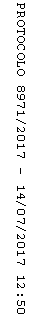 